Místní akční skupina Prostějov venkov o.p.s. vyhlašuje v souladu s dokumentem „Strategický plán LEADER region Prostějov venkov 2007-2013“ schváleným Ministerstvem zemědělství ČR a Státním zemědělským intervenčním fondem v rámci Programu rozvoje venkova ČR, opatření IV.1.1. Místní akční skupina a opatření a IV. 1.2. Realizace místní rozvojové strategie 7. výzvu pro žadatele k předkládání projektů.7. výzva MAS Prostějov venkov o.p.s.Termín vyhlášení výzvy:     12.4.2012Termín příjmu žádostí: Od  27. 4. - 4. 5. 2012 Příjem probíhá od 8.00 do 15.00 hodin a v poslední den příjmu do 12 hodin Místo podání žádostí: Kancelář MAS v budově městyse Kralice na Hané, Masarykovo nám. 41,798 12Doporučujeme žadatelům termín odevzdání projektů domluvit telefonicky předem. V případě, že bude projekt odevzdán po tomto termínu, bude automaticky vyřazen.Způsob podáníŽadatel zpracovává žádost o dotaci v softwarovém nástroji zveřejněném pro danou výzvu na internetových stánkách www.maspvvenkov.cz. Aktuální formulář má označení Prostějov venkov o.p.s. Kolo příjmu: 16.V rámci jedné výzvy může žadatel podat v rámci Fiche pouze jednu žádost.Žádost musí být zpracována v rámci jedné Fiche (není možné podat jednu žádost na opatření z různých Fichí) Projekt musí čerpat více než 50 % způsobilých výdajů z hlavního opatřeníVýše dotace je omezena zvoleným režimem podpory, který žadatel vybírá z možností v příslušné FichiElektronickou verzi projektové žádosti včetně povinných příloh předává žadatel v termínu příjmu žádostí. Projekty doručené po termínu výzvy nebudou MAS zaregistrovány.Žádost o dotaci na MAS je předkládána v elektronické podobě na CD ve formátu pdf.  Žadatel podepisuje žádost i přílohy před pracovníkem MAS osobně po ověření zmocnění k podpisu (u právnických osob statutární zástupce žadatele s dokladem o zvolení, jmenování či jiném způsobu delegace), nebo prostřednictvím zmocněného zástupce. Pokud žádost předává zmocněná osoba, musí být podpisy žadatele na čestných prohlášeních úředně ověřeny.Žádost neobsahující všechny povinné přílohy nebude místní akční skupinou přijata. Přílohy požadované MASPokud žadatel není vlastníkem majetku zahrnutého v projektu nebo je pouze spoluvlastníkem, předloží na MAS výpis listu vlastnického – kopie, smlouvu o nájmu – kopie a souhlas majitele s realizací projektu na jeho majetku - originál.Dále předloží dokumenty, ve kterých je uvedeno, kdo je oprávněn podepisovat za danou organizaci (stanovy, volba statutárních zástupců, u obcí postačí doklad o zvolení starostou – prostá kopie). Nepovinnou přílohou je vyjádření stavebního úřadu, že na daný projekt není třeba stavební povolení, ohlášení ani jiné řízení stavebního úřadu. Doporučujeme všem žadatelům, u kterých tomu odpovídá projektový záměr,  aby si jej pořídili.Termín pro předložení příloh:  Veškeré povinné i nepovinné přílohy jsou předkládány společně se žádostí, jedinou výjimku tvoří projekty podléhající stavebnímu povolení. V den podání žádosti bude na MAS předložena prostá kopie Rozhodnutí  - Stavební povolení a projektové dokumentace. Do  14 kalendářních dní předloží žadatel tento dokument s nabytím právní moci a technickou dokumentaci opatřenou razítkem příslušného stavebního úřadu. Územní  vymezení - Žadatelé mohou předkládat projekty, pouze pokud je projekt realizován na území působnosti MAS: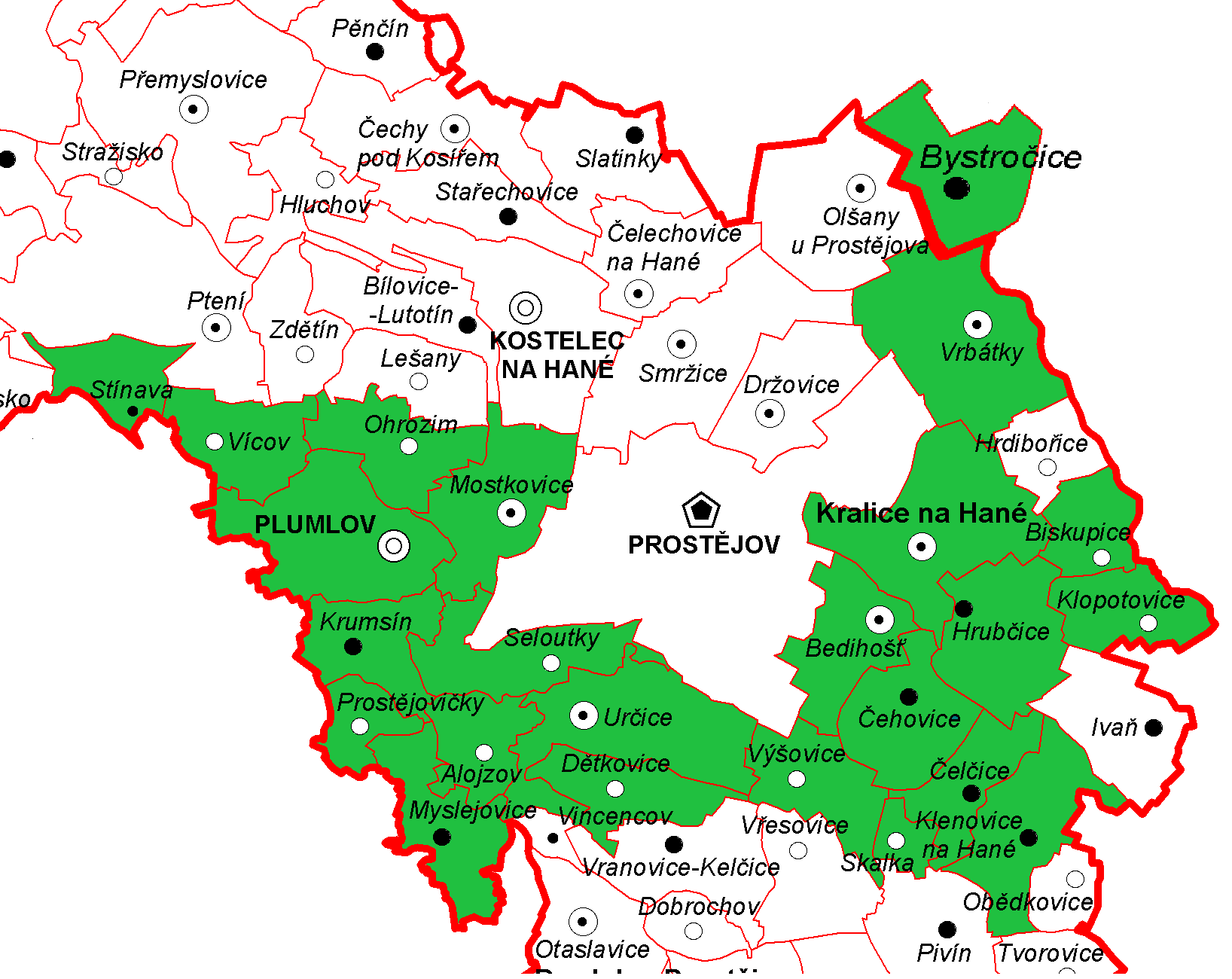 Výše a míra dotaceŽadatelé mohou předkládat v 5. výzvě projekty v rámci Fiche 2, 4, 5, 6 a 7. Kompletní znění Fichí můžete nalézt na www.maspvvenkov.cz.Alokace: Na realizaci projektů je v roce 2012 určeno 7 369 150 Kč plus 298 559 Kč převedené alokace z opatření IV.1.1. Do 7. výzvy je určeno 4 396 469 Kč. Alokace určená na jednotlivé fiche je pouze rámcovým vodítkem, konečnou částku ovlivní přesuny nedočerpané alokace. Fiche 2 - Podpora nezemědělského podnikáníHlavní opatření – III.1.1. Diverzifikace činností nezemědělské povahyZáměr: 	a) diverzifikace činností nezemědělské povahyc) výstavba a modernizace kotelen a výtopen na biomasu včetně kombinované výroby tepla a elektřinyd) výstavba a modernizace zařízení na výrobu tvarovaných biopaliv Zaměření:Dotace je zaměřena na diverzifikaci výroby zemědělských subjektů, tj. na zahájení a rozvoj nezemědělských činností. Činnosti dle CZ-NACE:V případě poskytnutí podpory na základě Obecného nařízení o blokových výjimkách: B 08 (Ostatní těžba a dobývání), C (Zpracovatelský průmysl), F (Stavebnictví), G (Velkoobchod a maloobchod; opravy a údržba motorových vozidel s výjimkou oddílu 46 a třídy 45.31), S 95 (Opravy počítačů a výrobků pro osobní potřebu a převážně pro domácnost) a S 96 (Poskytování ostatních osobních služeb); C.29V případě poskytnutí podpory v režimu „de minimis“ jsou mimo činností uvedených výše podpořeny i následující činnosti: H 49.3 (Ostatní osobní pozemní doprava), H 49.4 (Silniční nákladní doprava), H 50.3 Vnitrozemská osobní vodní doprava, H 52 (Skladování), J (Informační a komunikační činnosti), M (Profesní, vědecké a technické činnosti), N (Administrativní a podpůrné činnosti), R 93.11 (Provozování sportovních zařízení) a R 93.13 (Fitness centra)Oprávnění žadatelé: fyz. a práv. osoby podnikající v zemědělství déle než 2 rokyZpůsobilé výdaje: 	50 000 – 2 000 000 Kč Výše dotace: 		velké podniky 40 %, střední 50 %, malé 60 % ze způsobilých výdajůDeminimis - pouze investice Fiche 4 – Občanské vybavení a službyHlavní opatření –III.2.1.2. Občanské vybavení a službyVedlejší opatření III. 2.1.1. Obnova a rozvoj vesnicZáměr a) zlepšení dopravní a technické infrastruktury a vzhledu obcíVedlejší opatření III.1.3. Rozhledny, pěší trasy, vinařské stezky, hippostezky a další tematické stezkyZaměření:Dotace je zaměřena na zajištění občanského vybavení služeb v obcích v oblasti veřejné správy, školství, zdravotnictví, kultury a sociálních služeb, spolkových činností, předškolní a mimoškolní péče o děti, základní obchodní infrastruktury, tělovýchovy a sportu. Zázemí pro místní zájmové organizace a spolky.Ve vedlejších opatřeních lze realizovat náklady na komunikace, chodníky, osvětlení… i na budování pěších tras včetně odpočívadel v celkové délce nad 50% mimo lesní pozemky.Oprávnění žadatelé: Obce, nestátní neziskové organizace, svazky obcí, církve, z.s.p.o.Způsobilé výdaje: 	50 000 – 2 000 000 KčVýše dotace:		 90 %, u obcí, svazků obcí a plátců DPH je DPH neuznatelný výdajDeminimis Nezakládá veřejnou podporu 90 % Fiche 5 – Kulturní dědictvíHlavní opatření – III.2.2. Ochrana a rozvoj kulturního dědictvíZáměr a) obnova a zhodnocování kulturního dědictví venkovaZaměření:Dotace je určena na investice spojené s udržováním, obnovou a zhodnocováním nebo využitím kulturního dědictví venkova, jako například kulturních památek, památkově chráněných území, kulturních prvků vesnice, a venkovské krajiny, včetně historických parků, zahrad a alejí.Z hlavního opatření musí být čerpáno vždy nad 50 % nákladů.Oprávnění žadatelé: Obce, nestátní neziskové organizace, svazky obcí, církve, z.s.p.o.Způsobilé výdaje: 	50 000 – 2 000 000 KčVýše dotace: 		90 %, u obcí a plátců DPH je DPH neuznatelný výdajDeminimis Nezakládá veřejnou podporu 90 % Památky místního významu (nezapsané) – doložíte na základě přílohy č. 10, kterou žadatel  a následně vyjádření pracoviště památkové péče o tom, zda daný objekt vykazuje památkové hodnoty. Fiche 6 – Cestovní ruchIII.1.3.2. – Ubytování, sportDotace je zaměřena na rozvoj venkovské ekonomiky v oblasti podpory cestovního ruchu, zejména využití potenciálu zemědělských farem v oblasti agroturistiky. Výstavba malokapacitního ubytování ( max. 60 lůžek), kempy, skupiny chat, a stravovacích zařízení, půjčoven sportovního vybavení a objektů a ploch pro sportovní vyžití.Oprávnění žadatelé: Obec, svazek obcíNestátní neziskové organizaceSdružení právnických osobFyzické i právnické osoby – podnikající v cestovním ruchu (živnost hostinská, provozování cestovní agentury a cestovní kanceláře, tělovýchovných a sportovních zařízení a zařízení sloužících k regeneraci a rekondici, lyžařské vleky,  provozování střelnic, ubytovací služby), žadatel smí být zemědělec.Způsobilé výdaje: 	50 000 – 2 000 000 KčVýše dotace: 		do 50 zaměstnanců - malé podniky 60%, do 50 – 250 zaměstnanců střední podniky 50%, velké podniky 40%Deminimis  - pouze investiceFiche 7 – Podpora drobného podnikáníHlavní opatření – III. 1.2. Podpora zakládání podniků a jejich rozvojeZaměření:Dotace je zaměřena na podporu zakládání nových a rozvoj existujících podniků nejmenší velikosti – mikropodniků (zaměstnává méně než 10 zaměstnanců a roční obrat je méně než 2mil. euro), včetně nových živností v oblasti výroby, zpracování a služeb. Činnosti dle CZ-NACE:V případě poskytnutí podpory na základě Obecného nařízení o blokových výjimkách: B 08 (Ostatní těžba a dobývání), C (Zpracovatelský průmysl), F (Stavebnictví), G (Velkoobchod a maloobchod; opravy a údržba motorových vozidel s výjimkou oddílu 46 a třídy 45.31), S 95 (Opravy počítačů a výrobků pro osobní potřebu a převážně pro domácnost) a S 96 (Poskytování ostatních osobních služeb); C.29V případě poskytnutí podpory v režimu „de minimis“ jsou mimo činností uvedených výše podpořeny i následující činnosti: H 49.3 (Ostatní osobní pozemní doprava), H 49.4 (Silniční nákladní doprava), H 50.3 Vnitrozemská osobní vodní doprava, H 52 (Skladování), J (Informační a komunikační činnosti), M (Profesní, vědecké a technické činnosti), N (Administrativní a podpůrné činnosti), R 93.11 (Provozování sportovních zařízení) a R 93.13 (Fitness centra)Oprávnění žadatelé: Fyzické i právnické osoby – mikropodniky = do 10 zaměstnanců (žadatel nesmí být zemědělec)Způsobilé výdaje: 	50 000 – 2 000 000 KčVýše dotace: 		mikropodniky 60%Deminimis  - investiceFiche naleznete na webových stránkách www.maspvvenkov.cz v sekci Leader.Způsobilé výdaje a doba realizace projektu dle Metodiky pro tvorbu fichí:Dotaci lze získat pouze na způsobilé výdaje uvedené v příslušné fichi.Od 1. 1. 2007 – projektová a technická dokumentace.Od 1. 1. 2007 do podání žádosti o proplacení – nákup nemovitosti Od zaregistrování žádosti na RO SZIF do podání žádosti o proplacení – ostatní výdaje (za vznik je považováno vystavení objednávky)Způsobilé výdaje je možné realizovat max. do 24 měsíců od podpisu dohody.Na vybrané tipy výdajů jsou v Metodice pro tvorbu fichí omezení tzv. limity  Termín registrace projektů na RO SZIF je červen 2012. Maximální délka realizace projektu je 24 měsíců. Nejzazším termín pro předložení Žádosti o proplacení výdajů na MAS a následně SZIF bude stanovený v Dohodě o poskytnutí dotace. Žadatel předloží žádost o proplacení výdajů ke kontrole na MAS 14 kalendářních dní před termínem odevzdání na SZIF. Publicita:Žadatel musí v předkládaných projektech uplatňovat publicitu programu, zejména pak použít logo EU, logo programu Leader, logo MAS a logo PRV spolu s textem: Evropský zemědělský fond pro rozvoj venkova: Evropa investuje do venkovských oblastí. Pravidla publicity naleznete na stránkách www.szif.czAdministrace:1, Administrativní kontrolu – obsahové správnosti a kontrolu přijatelnosti provede kancelář MAS. Při zjištění nedostatků vyzve písemně žadatele k odstranění do 5 pracovních dní. V případě nedoplnění bude ukončena administrace žádosti z důvodu nesplnění podmínek Pravidel. 2, O výsledku kontroly bude žadatel informován písemně do 5 pracovních dní od ukončení.3, U žádostí, jež prošly kladně, proběhne prezentace před výběrovou komisí 6.6.2012. Na veřejném slyšení žadatel seznámí s obsahem projektu hodnotitele. Posléze budou projekty hodnoceny a seřazeny dle získaných bodů sestupně za každou fichi. Výsledný seznam schválí Programový výbor. Poté MAS zaregistruje žádosti na RO SZIF (v červnu 2012).4, Žadatel, jehož projekt byl vyřazen na základě administrativní kontroly, má možnost se do 7 pracovních dnů ode dne následujícího po odeslání doporučené zásilky odvolat – podat žádost o přezkoumání postupu MAS na danou MAS.5, Pokud se obě strany nedohodnou, může žadatel podat žádost o přezkoumání postupu MAS nadřízený orgán, a to nejpozději v termínu, kdy MAS předkládá žádosti k zaregistrování na RO SZIF, zároveň má povinnost sdělit to MAS.Podpis Dohody:Žadatel je písemně vyzván k Podpisu dohody na RO SZIF a to ve lhůtě stanovené ve zvacím dopise. Při podpisu předkládá povinné přílohy stanovené v Metodice. Pokud podepisuje zmocněný zástupce v režimu de minimis, při podpisu předloží čestné prohlášení s podpisem žadatele. Žadatel zašle do 14 kalendářních dnů kopii Dohody na příslušnou MASV průběhu realizace projektu bude příjemce dotace průběžně informovat MAS o:Veškeré změny předkládá žadatel na formuláři „Hlášení o změnách“ ke schválení na MAS (min. 5 pracovních dní předem). MAS potvrdí převzetí Hlášení o změnách, provede jeho kontrolu a v případě, že je v pořádku a se změnami souhlasí, Hlášení potvrdí a předá na RO SZIF. Přílohou je celé znění žádosti o dotaci a všechny pozměněné přílohy.  Dokumentaci, kterou žadatel obdrží přímo od SZIF je povinen do 14 kalendářních dní od obdržení v kopii doručit na MAS (Dohoda, Vyrozumění SZIF o schválení změn …).Neposkytování výše uvedených informací MAS může být důvodem pro nepřijetí žádostí v dalších výzvách na období do roku 2013.Kontakty:Prostějov venkov o.p.s.Ing. Ludmila Švitelová manažer MAS, tel. 724 788 131, e-mail: maspvvenkov@seznam.czIng. Lenka Matoušková asistent MAS, tel. 725 177 677, e-mail: prostejov.venkov@seznam.czNa webových stránkách MAS www.maspvvenkov.cz v sekci LEADER 7. Výzva naleznete aktuální znění Pravidel IV. 1.2., Fiche upravené pro tuto výzvu od data vyhlášení výzvy a žádost. Schváleno dne 13.3.2012Číslo ficheNázev fiche Hlavní opatřeníPRVAlokace v Kč2Podpora nezemědělského podnikáníIII.1.1. Diverzifikace činností nezemědělské povahy200 0004Občanské vybavení a službyIII.2.1.2. Občanské vybavení a služby1 996 4694Občanské vybavení a službyIII. 2.1.1. Obnova a rozvoj vesnic1 996 4694Občanské vybavení a službyIII.1.3.. Rozhledny, pěší trasy, vinařské stezky, hippostezky a další tematické stezky1 996 4695Kulturní dědictvíIII.2.2. Ochrana a rozvoj kulturního dědictví1 000 0006Cestovní ruchUbytování , sport200 0007Podpora drobného podnikáníIII. 1.2. Podpora zakládání podniků a jejich rozvoje1 000 0007. výzva alokace celkem 7. výzva alokace celkem 7. výzva alokace celkem 4 396 469PodnikyPočet zaměstnanců Roční obrat nepřesáhne Malé méně než 5010 000 000 EURStřední50 -24950 000 000 EURVelké 250 a vícevícePodnikyPočet zaměstnanců Roční obrat nepřesáhne Malé méně než 5010 000 000 EURStřední50 -24950 000 000 EURVelké 250 a vícevíce